To enhance my working capacities, professional skills, business Efficiencies to serve my organization in best possible way with sheer determination and commitment. Willing to learn and be Optimistic, Patient, and Sincere.Self motivated and a good team player.Good interpersonal and Communication skills.Hard working.	Company	: Morgan McKinleyJob Title	: Data Processing EngineerYear		: Feb 2015 - presentCourse		: Master of Business AdministrationYear		: 2015-University	: Pondicherry UniversityCourse		: Bachelor of Business AdministrationYear		: 2011-2014University	: Pondicherry UniversityCollege		: Mahe Co-operative College of Higher Education & TechnologyCourse		: Higher Secondary CertificateYear		: 2009-2011University	: Kerala BoardCollege		: C.E. Bharathan Government Higher Secondary School, MaheCourse		: Secondary School certificateYear		: 2007-2009University	: Kerala BoardCollege		: Jawaharlal Nehru Government Higher Secondary School, Mahe          Project title     	: JOB SATISFACTION OF EMPLOYEES 	       Environment   	: CANNANORE SPINNING & WEAVING MILL, MAHE           Duration          	: 21 Days      CommunicationTeamworkInitiativeProblem solvingFlexibilityComputer skillsTechnical skillsKnowledge of Microsoft Windows , Microsoft Office (word, excel, power point) & Multimedia.Good practice of working on the Internet (Internet Savvy).Good knowledge of Blogging and online Social networking.Confident and Neutral Accent of English.Ability to Read, write, speak and understand English Language.Fast English Typing Speed.Languages			: Visual Basic, HTML. Software			: Microsoft Office tools, SQL.Operating system		: Windows 98/2000/XP/Vista, LinuxReligion		: IslamGender			: MaleMarital Status		: SingleD.O.B			: 10/06/1994Languages Know	: English, Hindi, Malayalam and Tamil.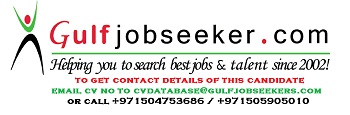 Gulfjobseeker.com CV No: 1465092